ГОСТ 4.396-88 Система показателей качества продукции (СПКП). Автомобили легковые. Номенклатура показателей (с Изменением N 1)
ГОСТ 4.396-88

Группа Т51
ГОСУДАРСТВЕННЫЙ СТАНДАРТ СОЮЗА ССР


Система показателей качества продукции

АВТОМОБИЛИ ЛЕГКОВЫЕ

Номенклатура показателей

Product-quality index system.
Passenger cars. Nomenclature of indices

ОКП 45 1400Срок действия с 01.01.89
до 01.01.94*
_______________________________
* Ограничение срока действия снято
постановлением Госстандарта CCCР от 05.07.90 N 2105
(ИУС N 10, 1990 год). - Примечание "КОДЕКС".
ИНФОРМАЦИОННЫЕ ДАННЫЕ1. РАЗРАБОТАН И ВНЕСЕН Министерством автомобильной промышленности СССР

ИСПОЛНИТЕЛИ

B.Л.Аничкина, канд. техн. наук (руководитель темы); C.В.Белов; Б.М.Фиттерман, д-р техн. наук; С.К.Леоничева
2. УТВЕРЖДЕН И ВВЕДЕН В ДЕЙСТВИЕ Постановлением Государственного комитета СССР по стандартам от 24.02.88 N 353
3. ВЗАМЕН ГОСТ 4.396-85
4. ССЫЛОЧНЫЕ НОРМАТИВНО-ТЕХНИЧЕСКИЕ ДОКУМЕНТЫ


Внесено Изменение N 1, утвержденное и введенное в действие с 01.03.91 постановлением Государственного комитета по управлению качеством и стандартам СССР от 05.07.91 N 2105, опубликованное в ИУС N 10, 1990 год 

Изменение N 1 внесено юридическим бюро "Кодекс" по тексту ИУС N 10, 1990 год 


Стандарт устанавливает номенклатуру основных показателей качества легковых автомобилей, предназначенных для перевозки пассажиров и частично грузов по дорогам общей сети СССР, включаемых в ТЗ на НИР по определению перспектив развития легковых автомобилей и государственные стандарты с перспективными требованиями, а также номенклатуру показателей качества, включаемых в разрабатываемые и пересматриваемые стандарты на эти автомобили, ТЗ на ОКР, технические условия, карты технического уровня и качества продукции.

Стандарт не распространяется на легковые автомобили повышенной проходимости.
1. НОМЕНКЛАТУРА ПОКАЗАТЕЛЕЙ КАЧЕСТВА ЛЕГКОВЫХ АВТОМОБИЛЕЙ1.1. Номенклатура показателей качества и характеризуемые ими свойства легковых автомобилей приведены в табл.1.

Таблица 1
(Измененная редакция, Изм. N 1).

Примечания:
1. Полужирным шрифтом выделены показатели, включенные в государственный стандарт ОТТ с перспективными требованиями. Показатели со знаком "*" являются основными оценочными.
2. Допускается для показателя 8.1 вместо оценки приводить ссылку на решение художественно-конструкторского совета, назначенного в установленном порядке.
3. Допускается по требованию основного потребителя (заказчика) и по согласованию с головной организацией по виду продукции изменять по количеству и содержанию номенклатуру показателей, содержащихся в табл.1.
4. Оценку технического уровня автомобилей по показателям групп 4, 6, 7 проводить на соответствие Правилам ЕЭК ООН, стандартам ИСО и сравнением с зарубежными аналогами.

1.2. Алфавитный перечень показателей качества легковых автомобилей приведен в приложении 1.
1.3. Термины, применяемые в настоящем стандарте, и их пояснения приведены в приложении 2.
2. ПРИМЕНЯЕМОСТЬ ПОКАЗАТЕЛЕЙ КАЧЕСТВА ЛЕГКОВЫХ АВТОМОБИЛЕЙ2.1. Перечень основных показателей качества, включенных в государственный стандарт ОТТ с перспективными требованиями:

удельная полезная площадь салона;

установленный ресурс;

установленная безотказная наработка;

наработка на отказ;

коррозионная стойкость кузова;

удельная масса;

обобщенный приведенный расход топлива.
2.2. Применяемость показателей качества по подгруппам однородной продукции и по видам нормативно-технической документации приведена в табл.2.

Таблица 2
Примечание. Знак "+" означает применяемость, знак "-" - неприменяемость соответствующих показателей. Знак "±" означает необязательность применения. Знак "(+)" означает применяемость для государственного стандарта ОТТ с перспективными требованиями.
ПРИЛОЖЕНИЕ 1 (справочное). АЛФАВИТНЫЙ ПЕРЕЧЕНЬ ПОКАЗАТЕЛЕЙ КАЧЕСТВА ЛЕГКОВЫХ АВТОМОБИЛЕЙПРИЛОЖЕНИЕ 1
СправочноеПРИЛОЖЕНИЕ 2 (справочное). ТЕРМИНЫ, ПРИМЕНЯЕМЫЕ В НАСТОЯЩЕМ СТАНДАРТЕ, И ПОЯСНЕНИЯ К НИМ
ПРИЛОЖЕНИЕ 2
Справочное

Таблица 3
(Измененная редакция, Изм. N 1).

Обозначение НТД, на который дана ссылкаНомер пункта, приложенияСТ СЭВ 1598-791.1, приложение 2ГОСТ 17.2.2.01-841.1ГОСТ 17.2.2.03-871.1ГОСТ 14846-811.1ГОСТ 20306-851.1ГОСТ 21624-811.1ГОСТ 22576-771.1ГОСТ 22748-771.1ГОСТ 27435-871.1ГОСТ 27436-871.1Наименование показателя качестваОбозначение показателя качестваНаименование характеризуемого свойства1. ПОКАЗАТЕЛИ НАЗНАЧЕНИЯ1. ПОКАЗАТЕЛИ НАЗНАЧЕНИЯ1. ПОКАЗАТЕЛИ НАЗНАЧЕНИЯ1.1. Тип перевозок--1.2. Тип кузова--1.3. Вместимость (число мест для сидения, включая место водителя)-Несущая способность 
1.4. Тип трансмиссии--1.5. Тип двигателя, число и расположение цилиндров-Характеристика двигателя1.6. Показатели двигателя (ГОСТ 14846-81)Энергетические возможности автомобиля1.6.1. Номинальная мощность, кВт (л.с.), при частоте вращения коленчатого вала, мин1.6.2. Максимальный крутящий момент, Н·м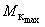 1.6.3. Рабочий объем, л-1.6.4. Сорт топлива-1.7. Показатели масс (СТ СЭВ 1598-79)1.7.1. Масса неснаряженного автомобиля, кгНесущая способность1.7.2. Масса снаряженного автомобиля, кгХарактеристика конструкции 
1.7.3. Полная конструктивная масса автомобиля, кгТо же1.8. Габаритные размеры автомобиля, мм"1.8.1. Длина1.8.2. Ширина1.8.3. Высота (без нагрузки)1.9. Полезная длина салона, ммВместимость1.10. Полезная ширина салона, мм"1.11. База автомобиля (ГОСТ 22748-77), мм-Характеристика конструкции1.12. Внешний минимальный габаритный радиус поворота автомобиля, мМаневренность1.13. Коэффициента эродинамического сопротивленияАэродинамическое совершенство 
1.14. Размеры шин--1.15. Емкость топливного бака, л-Автономность1.16. Удельная полезная площадь салона*, м/чел.Комфортабельность1.17. Объем багажного отделения (кузова)*, мГрузовместимость 1.18. Максимальная скорость* (ГОСТ 22576-77), км/чДинамические качества 
1.19. Время разгона на скорости от 0 до 100 км/ч*, сТо же1.20. Время разгона на IV и V передачах на скорости от 60 до 100 км/ч*, сДинамические качества 
2. ПОКАЗАТЕЛИ НАДЕЖНОСТИ2. ПОКАЗАТЕЛИ НАДЕЖНОСТИ2. ПОКАЗАТЕЛИ НАДЕЖНОСТИ2.1. Ресурс до капитального ремонта и (или) полный ресурс*, тыс. кмДолговечность_____________________
* Значение показателя устанавливается с указанием величины вероятности ""._____________________
* Значение показателя устанавливается с указанием величины вероятности ""._____________________
* Значение показателя устанавливается с указанием величины вероятности "".2.2. Исключен. Изм. N 1.2.2. Исключен. Изм. N 1.2.2. Исключен. Изм. N 1.2.3. Средняя наработка на отказ*, тыс. км "2.4. Коррозионная стойкость кузова*, летДолговечность2.5. Гарантийный срок эксплуатации (гарантийная наработка), лет (тыс. км)-Гарантийные обязательства 
3. ПОКАЗАТЕЛИ ЭКОНОМНОГО ИСПОЛЬЗОВАНИЯ СЫРЬЯ, МАТЕРИАЛОВ, ТОПЛИВА, ЭНЕРГИИ, ТРУДОВЫХ РЕСУРСОВ3. ПОКАЗАТЕЛИ ЭКОНОМНОГО ИСПОЛЬЗОВАНИЯ СЫРЬЯ, МАТЕРИАЛОВ, ТОПЛИВА, ЭНЕРГИИ, ТРУДОВЫХ РЕСУРСОВ3. ПОКАЗАТЕЛИ ЭКОНОМНОГО ИСПОЛЬЗОВАНИЯ СЫРЬЯ, МАТЕРИАЛОВ, ТОПЛИВА, ЭНЕРГИИ, ТРУДОВЫХ РЕСУРСОВ3.1. Удельная масса*, кг/мХарактеристика конструкции 
3.2. Расход топлива при движении с постоянной скоростью 90 км/ч (ГОСТ 20306-85), л/100 км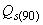 Топливная экономичность 
3.3. Расход топлива при движении с постоянной скоростью 120 км/ч (ГОСТ 20306-85), л/100 км 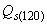 То же3.4. Расход топлива в городском цикле (ГОСТ 20306-85), л/100 км "3.5. Обобщенный приведенный расход топлива*, л/100 км "4. ЭРГОНОМИЧЕСКИЕ ПОКАЗАТЕЛИ4. ЭРГОНОМИЧЕСКИЕ ПОКАЗАТЕЛИ4. ЭРГОНОМИЧЕСКИЕ ПОКАЗАТЕЛИ4.1. Уровень внутреннего шума при скорости 100 км/ч*, дБА -Акустические условия в кабине 
4 2 Уровень внутреннего шума (ГОСТ 27435-87), дБА -То же4.3. Максимальное усилие на педали тормоза, Н -Соответствие силовым возможностям человека 
5. ПОКАЗАТЕЛИ ТЕХНОЛОГИЧНОСТИ5. ПОКАЗАТЕЛИ ТЕХНОЛОГИЧНОСТИ5. ПОКАЗАТЕЛИ ТЕХНОЛОГИЧНОСТИ5.1. Удельная оперативная трудоемкость (ГОСТ 21624-81), чел.-ч/тыс. км
Эксплуатационная технологичность и ремонтопригодность5.1.1. Технического обслуживания 5.1.2. Текущего ремонта 5.2. Периодичность технического обслуживания (ТО-1/ТО-2) (ГОСТ 21624-81), тыс. кмЭксплуатационная технологичность и ремонтопригодность 
6. ЭКОЛОГИЧЕСКИЕ ПОКАЗАТЕЛИ6. ЭКОЛОГИЧЕСКИЕ ПОКАЗАТЕЛИ6. ЭКОЛОГИЧЕСКИЕ ПОКАЗАТЕЛИ6.1. Содержание вредных веществ в отработавших газах бензиновых двигателей* (ГОСТ 17.2.2.03-87), %-Степень загрязнения окружающей среды 
6.2. Дымность отработавших газов дизельных двигателей* (ГОСТ 17.2.2.01-84), %-То же6.3. Уровень внешнего шума* (ГОСТ 27436-87), дБА-"7. ПОКАЗАТЕЛИ БЕЗОПАСНОСТИ7. ПОКАЗАТЕЛИ БЕЗОПАСНОСТИ7. ПОКАЗАТЕЛИ БЕЗОПАСНОСТИ7.1. Соответствие законодательным требованиям по безопасности конструкции Правил ЕЭК ООН-Соответствие требованиям активной и пассивной безопасности8. ЭСТЕТИЧЕСКИЕ ПОКАЗАТЕЛИ8. ЭСТЕТИЧЕСКИЕ ПОКАЗАТЕЛИ8. ЭСТЕТИЧЕСКИЕ ПОКАЗАТЕЛИ8.1. Показатель совершенства художественно-конструкторского решения, балл-Номер показателя по табл.1Применяемость по подгруппам легковых автомобилейПрименяемость по подгруппам легковых автомобилейПрименяемость в НТДПрименяемость в НТДПрименяемость в НТДПрименяемость в НТДПрименяемость в НТДпассажирских ОКП 45 1400грузопассажирских ОКП 45 1400ТЗ на НИРСтандарты (кроме ГОСТ ОТТ)ТЗ на ОКРТУКУ1.1+++-+++1.2++±-+++1.3+±+-+++1.4++±-+++1.5+++-+++1.6.1++±-+++1.6.2++±-+++1.6.3++±-+++1.6.4++±-+++1.7.1++±-++±1.7.2++±-+++1.7.3++±-+++1.8.1++±-+++1.8.2++±-+++1.8.3++±-+++1.9++±-++±1.10++±-++±1.11++--±++1.12++±-±++1.13++±-±±±1.14++±-+++1.15++±-±++1.16+±(+)-+++1.17+++-+++1.18+++-+++1.19+++-+++1.20+++-+++2.1++(+)-+++2.2++(+)-+++2.3++(+)-+++2.4++(+)-+++2.5++--++-3.1++(+)-+++3.2+++-+++3.3+++-+++3.4+++-+++3.5++(+)-+++4.1+++-+++4.2++±++++4.3++±+++±5.1.1++-++±±5.1.2++-++±±5.2++-+±-±6.1+++++++6.2+++++++6.3+++++++7.1+++-+±±8.1++--+-±База автомобиля1.11Вместимость (число мест для сидения, включая место водителя)1.3Время разгона на скорости от 0 до 100 км/ч1.19Время разгона на IV и V передачах на скорости от 60 до 100 км/ч1.20Длина салона полезная1.9Дымность отработавших газов дизельных двигателей6.2Емкость топливного бака1.15Коэффициент аэродинамического сопротивления1.13Масса удельная3.1Наработка безотказная установленная2.2Наработка на отказ2.3Объем багажного отделения (кузова)1.17Периодичность технического обслуживания5.2Площадь салона удельная полезная1.16Показатели двигателя1.6Показатели масс1.7Показатель совершенства художественно-конструкторского решения8.1Радиус поворота автомобиля внешний габаритный минимальный1.12Размеры габаритные автомобиля1.8Размеры шин1.14Расход топлива в городском цикле3.4Расход топлива обобщенный приведенный3.5Расход топлива при движении с постоянной скоростью 90 км/ч3.2Расход топлива при движении с постоянной скоростью 120 км/ч
3.3Ресурс установленный2.1Скорость максимальная1.18Содержание вредных веществ в отработавших газах бензиновых двигателей 6.1Соответствие законодательным требованиям по безопасности конструкции Правил ЕЭК ООН
7.1Срок эксплуатации гарантийный (гарантийная наработка)2.5Стойкость кузова коррозионная2.4Тип двигателя, число и расположение цилиндров1.5Тип кузова1.2Тип перевозок1.1Тип трансмиссии1.4Трудоемкость удельная оперативная5.1Уровень внешнего шума6.3Уровень внутреннего шума4.2Уровень внутреннего шума при скорости 100 км/ч4.1Усилие максимальное на педали тормоза4.3Ширина салона полезная 
1.10Наименование показателя качестваНомер показателя по табл.1Пояснение1. Тип перевозок1.1Пассажирские или грузопассажирские2. Тип кузова1.2Определяется по отраслевой нормативно-технической документации, утвержденной в установленном порядке3. Вместимость (число мест для сидения, включая место водителя)1.3Определяется изготовителем4. Тип трансмиссии1.4Указывается тип основных агрегатов, тип привода и количество ведущих осей5. Тип двигателя1.5Указывается вид используемого топлива6. Показатели массы1.7Определяется по СТ СЭВ 1598-797. Полезная длина салона1.9Определяется как расстояние по горизонтали от центра ненажатой педали управления подачей топлива (точка А по ГОСТ 24350-88) до контрольной точки посадки пассажира на заднем сидении (точка  по ГОСТ 28261-89). Допускается определять от точки "пятки" (точка В по ГОСТ 24350-88). Сравнение значений показателей проводится только в том случае, если они замерены по одной методике
8. Полезная ширина салона1.10Определяется на уровне плеч пассажиров на заднем сиденьи
9. Внешний минимальный габаритный радиус поворота автомобиля1.12Приводятся данные по наиболее выступающей части кузова10. Коэффициент аэродинамического сопротивления1.13Экспериментальный безразмерный параметр, характеризующий аэродинамические качества автомобиля11. Объем багажного отделения1.17При отсутствии изолированного отделения значения приводят со сложенными и разложенными задними сиденьями12. Время разгона1.19, 1.20Время разгона до заданной скорости с нагрузкой (водитель и пассажир)13. Коррозионная стойкость кузова, лет2.4Определяется сроком службы кузова, календарной продолжительностью от начала эксплуатации автомобиля, в течение которой кузов не достигнет предельного состояния. Предельное состояние определяется наличием одного и более сквозных коррозионных перфораций, при которых эксплуатация кузова должна быть прекращена14. Обобщенный приведенный расход топлива3.5Для автомобилей, у которых значение показателя 1.18 свыше 130 км/ч, определяется как арифметическая сумма 25% значений показателей 3.2, 3.3 и 50% значения показателя 3.4. Для автомобилей с показателем 1.18 менее 130 км/ч определяется как арифметическая сумма 50% показателей 3.2 и 3.415. Максимальное усилие на педали тормоза4.3Определяется по нормативно-технической документации, утвержденной в установленном порядке16. Соответствие законодательным требованиям по безопасности конструкции Правил ЕЭК ООН7.1Полнота выполнения всех действующих требований, объявленных к введению в течение планируемого срока производства автомобилей (относится к моделям единого исполнения, для внутреннего и мирового рынка)17. Показатель совершенства художественно-конструкторского решения8.1Комплексная количественная экспертная оценка художественного Совета Минавтопрома СССР, учитывающая композиционную целостность, оригинальность, единство стилевого решения, рациональность формы и др.